LommekortPå de næste to sider finder du forside og bagside til lommekort til de af afdelingens læger der skal kunne screene og inkludere patienter i HOT-ICU. Der er to identiske forsider og to identiske bagsider. Sådan gør du:1. Print de 2 sider i farver2. Klip ud3. Laminér siderne med ryggen mod hinanden4. Klip ud (nu lamineret) 4. Fold på midten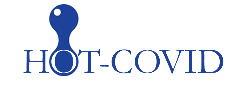 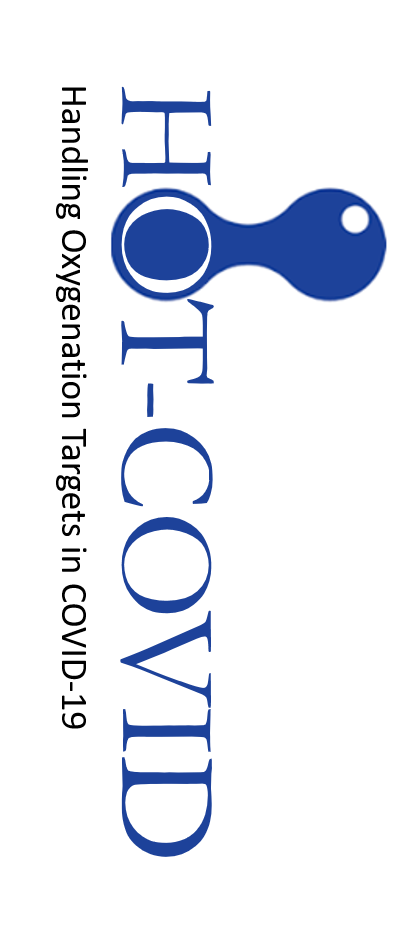 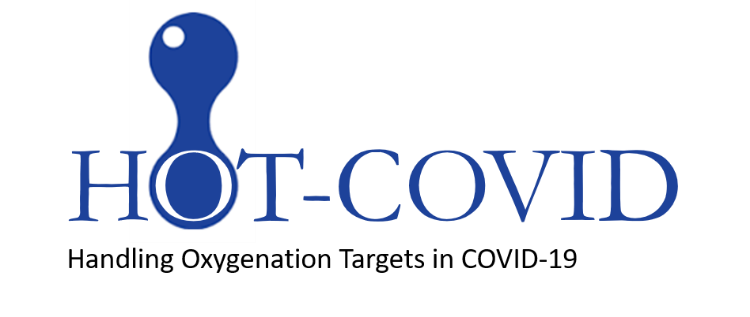 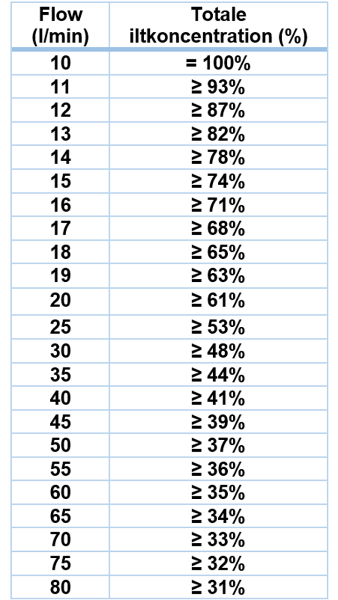 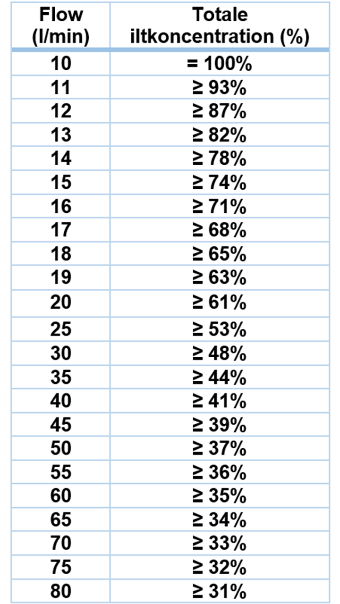 